RESUME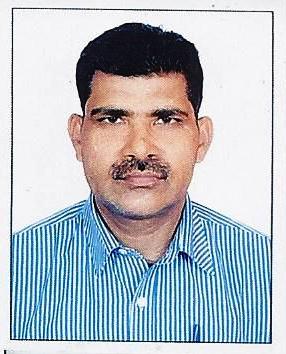 Position: – PLUMBING SUPERVISORExperience: - (21 Years)Nadim AkhtarContact No: 00966 576753280, 0091 9890431951.Email: nadimakhtar241106@gmail.com, Objective:To obtain a position within your company and utilize my education, experience, knowledge and professionalism.Extremely hard worker with a great sense of responsibility and professionalism   Attentive to the details, Adaptable to multiple changes.Excellent organizational and communicational skills.Able to communicate at any level within the company.Strong analytical and troubleshooting skills.Able to meet deadlines and work well under pressure.Loyal to work responsibilities; willingness to work overtime to meet schedules and deadlines.Summary of Skills:Plumbing and Drainage systems maintenance and repair works.  PPR, CPVC, UPVC, PVC, UNI Pipes, Copper Pipes, Cast Iron Pipes, GI Pipes, BS Pipes, BI Pipes, Steel Pipes and Plumbing and Drainage systems  fitting works, Fire Fighting, Chilled water piping works etc..Compatible with all types of Engineering Drawing used in plumbing works.Through knowledge of all labor management and discipline issues.Assemble, Install and repair pipes, Fittings and Fixtures of Heating, Water and Drainage SystemsInstall and repair Plumbing Fixtures such as Sinks, Bathtubs, Water Heaters, Tanks, Garbage Disposal Units, and Dishwashers.Academic Qualification: SSC, (1985), ISC (1987)Professional Qualification: ITI, (1989)Computer Knowledge: MS Office.Date of birth: July 30, 1967.Marital status: MarriedPermanent Address:Village + Post: Bhatkan (Miya), District: Siwan, (Bihar) India, Pin 841245.Passport Details:Passport No: K7487248, Place of Issue: Riyadh (KSA), Expiry: 01/07/2022.Languages: English, Arabic, Hindi, Urdu.Experience in Abroad (13 Years):1): - Allied Maintenance Co. Ltd, (AMC) KSA,Position: Mechanical SupervisorTenure: 05 July 2017 to Until Now.(2): - Al Noor Al Rakhi Co. KSAPosition: Plumbing SupervisorTenure: 13 April 2015 to 05 March 2017.(3): - Mutair Electro – mechanical Works L.L.C, (UAE)Position: Plumbing ForemanTenure: 30 December 2013 to 07 August 2014.(4): - Saudi Binladin Co. Ltd, KSAPosition: Plumbing ForemanTenure: 24 August 2011 to 07 December 2013.(5): - El Seif Engineering Contracting Co. KSAPosition: Plumbing ForemanTenure: 28 December 2007 to 30 October 2010.(6): - MMG Co. Ltd, KSAPosition: Plumbing ForemanTenure: 25 November 2002 to 14 October 2007.Experience in India (08 Years):(A): - Gopinath Engineering Co. Pvt. Ltd. (India)Position: Plumber Lead ManTenure: 27 September 1995 to 19 November 1999.(B): - Della Ticnica Co, (India)Position: Plumber,Tenure: 15 January 1991 to 30 March 1995.Declaration: -I hereby declare that the above mentioned statement are true and correct tothe best of my knowledge and belief.Regards,Nadim Akhtar